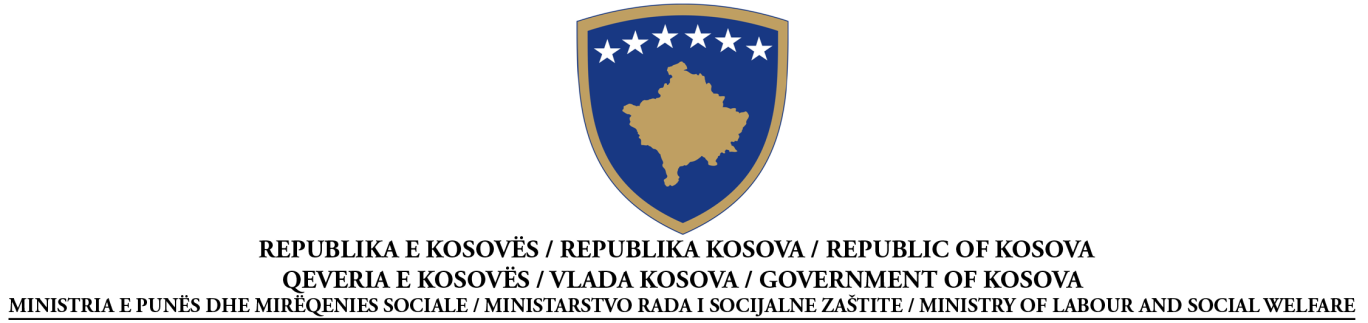 OBAVEŠTENJE O UGOVORUSNABDEVANJE-ritendiranjePrema Članu  40 Zakona Br. 04/Z -042 o Javnim Nabavkama na KosovuDatum pripreme obaveštenja:  03.09.2015Ovo obaveštenje je pripremljeno na JEZICIMA: ČLAN I: UGOVORNI AUTORITETI.1NAZIV I ADRESA UGOVORNOG AUTORITETA (UA)Ugovorni autoritet kupuje u ime drugih ugovornih organaČLAN II: PREDMET UGOVORAII.1 OPISII.2) Podela na grupe:            II.3) TRAJANJE UGOVORA ILI VREMENSKI ROK ZA ZAVRŠETAKČLAN III: PRAVNE, EKONOMSKE, FINANSIJSKE I TEHNIČKE INFORMACIJEIII.1) USLOVI KOJI SE ODNOSE NA UGOVORIII.2) USLOVI ZA UČEŠĆEIII.3) SPECIFIČNI USLOVI ZA  UGOVORE O USLUGAMAČLAN IV: PROCEDURAIV.1) VRSTA PROCEDUREIV.2) KRITERI DODELEIV.3) ADMINISTRATIVNE INFORMACIJEČLAN V: DODATNE  INFORMACIJEV.1) ŽALBEV.1.1) ADRESA ORGANA ZA RAZMATRANJE NABAVKI (ORN)V.2) DODATNE  INFORMACIJEBr. i Nabavke209015024121AlbanskiSrpskiEngleskiZvaničan naziv: MINISTARSTVO RADA I SOCIJALNE ZAŠTITEZvaničan naziv: MINISTARSTVO RADA I SOCIJALNE ZAŠTITEZvaničan naziv: MINISTARSTVO RADA I SOCIJALNE ZAŠTITEZvaničan naziv: MINISTARSTVO RADA I SOCIJALNE ZAŠTITEPoštanska Adresa:  Ul. “UÇK”  410Poštanska Adresa:  Ul. “UÇK”  410Poštanska Adresa:  Ul. “UÇK”  410Poštanska Adresa:  Ul. “UÇK”  410Grad: PrištinaPoštanski kod: 10000Poštanski kod: 10000Mesto: PrištinaKontakt osoba:Azemine ReqicaOdgovorno lice:  Feti  IbišiKontakt osoba:Azemine ReqicaOdgovorno lice:  Feti  IbišiTelefon: 038/200 26 031Telefon: 038/200 26 083Telefon: 038/200 26 031Telefon: 038/200 26 083Email:   Azemine.recica@rks-gov.net            Henrijeta>vula@rks-gov.netEmail:   Azemine.recica@rks-gov.net            Henrijeta>vula@rks-gov.netFaks: “[broj faksa]”Faks: “[broj faksa]”Internet  Adresa (po potrebi):Internet  Adresa (po potrebi):DaNeII. 1.1) Naslov ugovora koji je dodelio ugovorni autoritet:SNABDEVANJE SA HIGIJENSKIM MATERIJALOM ZA POTREBE  ID i CSO-RitendiranjeII. 1.1) Naslov ugovora koji je dodelio ugovorni autoritet:SNABDEVANJE SA HIGIJENSKIM MATERIJALOM ZA POTREBE  ID i CSO-RitendiranjeII. 1.1) Naslov ugovora koji je dodelio ugovorni autoritet:SNABDEVANJE SA HIGIJENSKIM MATERIJALOM ZA POTREBE  ID i CSO-RitendiranjeII. 1.2)  II.1.2 Vrsta ugovora i lokacija radova, mesto isporuke ili izvršavanja(odabrati samo jednu kategoriju–radove, snabdevanje  ili usluge-koja najviše odgovara posebnom predmetu vašeg ugovora)II. 1.2)  II.1.2 Vrsta ugovora i lokacija radova, mesto isporuke ili izvršavanja(odabrati samo jednu kategoriju–radove, snabdevanje  ili usluge-koja najviše odgovara posebnom predmetu vašeg ugovora)II. 1.2)  II.1.2 Vrsta ugovora i lokacija radova, mesto isporuke ili izvršavanja(odabrati samo jednu kategoriju–radove, snabdevanje  ili usluge-koja najviše odgovara posebnom predmetu vašeg ugovora)   Rad        Nabavka    Usluge Izvršenje Plan i Izvršenje Ostvarivanje, bilo kojim oblikom  rada, u skladu sa zahtevima. Kupovina Finansijski zakup (lizing) Zakup Kupovina na kredit Jedna kombinacija ovihMesto ili glavna  lokacija radovaU svim centrima prema tehničkim specifikacijama Glavno mesto izvršavanja: DI     (DSL,SIŠ ,i Dom Zajednice), kao i Centri za Stručno OsposobljavanjeII.1.3) Obaveštenje obuhvataJedan javni ugovorSastavljanje jednog okvirnog sporazumaII.1.3) Obaveštenje obuhvataJedan javni ugovorSastavljanje jednog okvirnog sporazumaII.1.3) Obaveštenje obuhvataJedan javni ugovorSastavljanje jednog okvirnog sporazumaII.1.4)  Informacije o okvirnom ugovoru (po potrebi) Javni okvirni ugovor sa jednim                              operateromJavni okvirni ugovor sa nekoliko                            operateraIzvršenje ugovora:Poziv/IsporukaPomoćni ugovor/Mini-konkurencijaTrajanje javnog okvirnog ugovora: 12 meseciII.1.4)  Informacije o okvirnom ugovoru (po potrebi) Javni okvirni ugovor sa jednim                              operateromJavni okvirni ugovor sa nekoliko                            operateraIzvršenje ugovora:Poziv/IsporukaPomoćni ugovor/Mini-konkurencijaTrajanje javnog okvirnog ugovora: 12 meseciII.1.4)  Informacije o okvirnom ugovoru (po potrebi) Javni okvirni ugovor sa jednim                              operateromJavni okvirni ugovor sa nekoliko                            operateraIzvršenje ugovora:Poziv/IsporukaPomoćni ugovor/Mini-konkurencijaTrajanje javnog okvirnog ugovora: 12 meseciII.1.5) Kratak opis predmeta ugovoraPredmet ugovora ima veze sa nabavkom higijenskog materijala za potrebe DI i CSO prema specifikacijama na tenderu.II.1.5) Kratak opis predmeta ugovoraPredmet ugovora ima veze sa nabavkom higijenskog materijala za potrebe DI i CSO prema specifikacijama na tenderu.II.1.5) Kratak opis predmeta ugovoraPredmet ugovora ima veze sa nabavkom higijenskog materijala za potrebe DI i CSO prema specifikacijama na tenderu.II.1.6) Klasifikacija  Jedinstvenog Rečnika  Nabavke (FPP):  2⁭4⁭0.⁭0.⁭0⁭.0⁭0⁭-0⁭4II.1.6) Klasifikacija  Jedinstvenog Rečnika  Nabavke (FPP):  2⁭4⁭0.⁭0.⁭0⁭.0⁭0⁭-0⁭4II.1.6) Klasifikacija  Jedinstvenog Rečnika  Nabavke (FPP):  2⁭4⁭0.⁭0.⁭0⁭.0⁭0⁭-0⁭4II.1.7) Varijante su prihvaćene:                 II.1.7) Varijante su prihvaćene:                 II.1.7) Varijante su prihvaćene:                 II.1.8) Podela na delove:            II.1.8) Podela na delove:            II.1.8) Podela na delove:            Ukupna količina ili opšti delokgrug  (uključujući sve grupe i opcije, po potrebi))Iznos nabavke od strane EO je približna količina prema specifikaciji u TD.Trajanje 365 dana nakon potpisivanja ugovora (od dodele ugovora)III.1.1) Zatražena garancija za izvršavanjeAko ste dobili ugovor da, iznos garancije izvršavanja je 10%  od vrednosti ponude za 13 mjeseciIII.1.2) Pravni oblik koji se uzima od strane grupe ekonomskih operatera kojima će se dodeli ugovor (potrebi):______________________________________________________________________III.1.3) Drugi posebni uslovi u vezi izvršenje ugovoraAko je odgovor da, opis posebnih uslova_______________________________________________________________________________III.2.1)  Uslovi Podobnosti Zahtevi:	Izjava pod zakletvom - Ekonomski Operater mora da ispunjava uslove podobnosti u skladu sa Zakonom Br. 04 / Z-042, Član 65 koristeći obrazac u Dodatku 2.b. Potvrda iz Poreske Administracije vašek mesta osnivanja, da vi ne kasnite sa plaćanju poreza najmanje do do zadnjeg tromesečja pre podnošenja tendera.Potvrda od strane Osnovnog Suda-Departman za Ekonomska Pitanja. Potvrda mora da bude ne starija od tri meseca pre podnošenja originalnog tendera ili noterizovana kopijaZatraženi dokumentovani dokazi Izjava pod zakletvom  (Original).  Potvrda od strane Poreske AdministracijePotvrda od strane Osnovnog Suda- Gjykata Departman za Ekonomska Pitanja original ili noterizovana kopija Dokumenti (pod b i c) moraju biti dostavljeni od strane ponuđivača koji je dobio tender pre objavljivanja dodele ugovora. Nepodnošenje tih dokumenata, navodi  na odbijanje tendera, oduzeće se tender i CA će nastaviti sa sledećm ponuđačem koji na drugom mestu.III.2.2) Profesionalna podobnost: Zahtevi:Registrovanje kao ekonomski operater u profesionalnom registru, komercialnom i / ili korporacije u državi osnivannja ekonomskog operatera- Certifikat o Registraciji Biznisa (ako spoljni EO dobija tender, mora upisati predstavništvo na Kosovu pre potpisivanja ugovora)Certifikat PDV-aCertifikat sa Fiskalnim Brojem Porezne Administracije Kosova (PAK)Traženi dokumentovani dokazi:Certificat Poslovni Registracija (kopija). Certificat PDV-a (kopija samo za lokalne kompanije).Certifikat sa Fiskalnim Brojem (kopija samo za lokalne kompanije).Zahtev (e) za svakog člana grupe u slučaju da ponuđač je grupa ekonomskih operatera:U slučaju da ponudu podnosi grupa ekonomskih operatera, svi članovi ove grupe treba da imaju svoja prava, u skladu sa odredbama stava III.2.2). Svi članovi grupe moraju pružiti potrebne dokaze u skladu sa stavom III.2.1), ovog obaveštenjaIII.2.3) Ekonomski  i finansijski kapacitetZahtevi :  N/ATraženi dokumentovani dokazi N/AIII.2.4) Kapaciteti teknik dhe profesionalKërkesat :Pružiti listu vozila koja su u vlasništvu kompanije ili sporazum za korišćenje za vreme trajanja izvršenja ugovora, od najmanje 3 vozilaListu sa kojom specifikuju sve nabavke i aktivnosti  sprovođene u protekle tri godine, uz ugovore i reference za izvođenje i / ili zadovoljavajući završetak projekata. U vrednosti 200,000.00€  Traženi dokumentovani dokazi:Saobraćajnu dozvolu-kopiju, ili ugovor za njihovo korištenje, najmanje tri. Lista prethodnih ugovora navodeći obavljene radove, iznos ugovora, mesto, datum i najmanje 3 reference za uspešane nabavke higijenskoh materijala koje odgovaraju  sa listom ugovora u posljednje tri godineu iznosu 200,000.00€III.3.1) Izvršenje usluga je rezervisano za određenu profesiju          caktuarAko je odgovor da,  reference na Zakon, Pravilnik  ili Administrativnu Odredbu  ________________________________________________________________________III.3.2 Pravna lica treba da daju imena i profesionalne kvalifikacije osoblja odgovornog za izvršenje usluga                                                                                       IV.1.1) Vrsta procedureIV.1.1) Vrsta procedure  Otvorena Najniža cijenaPrethodne publikacije u vezi istog ugovora Ako je odgovor da,Prethodno obaveštenjeOstale publikacije : (ako je potrebno):  ______________________________IV.3.2) Uslovi za dobijanje tenderskog dosijeaRok za prijem zahteva za tenderski dosije je datum 14/09/2015 u 12:00 časova. Mora se zatražiti pismeno od strane ekonomskih operatera sa ugovornim autoritetom preko elektronske pošte: Dokumenti se plaćaju                         Ako je odgovor da, cena _____________________Uslovi i  način plaćanja ____________________________________________________IV.3.3) zadnji rok za prijem ponuda Datum:   14/09/2015  vreme:  14:00 mesto: Ul. “UÇK”  410IV.3.4) Rok za podnošenje ponuda je skraćen: da               neRazlog za skraćenje roka:. Duke ditur se  kontrata  bazë  skadon  nga data  28.09.2015.IV.3.5 Da li je potrebna garancija tendera:Ako je odgovor da, vrednost garancije tendera je 5,000.00€Validnost garancije tendera u danima  je 90 ditëIV.3.6) Period validnosti tendera:  60  danaIV.3.7) Sastanak  za otvaranja tenderaDatum:14/09/2015 vreme: 14:30 mesto:. Ul. “UÇK” , IV sprat, kancelarija br. 410Svaki  ponuđač ima pravo da ima predstavnika na otvaranju tenderaSvaka zainteresovana stranka može da uloži žalbu Organu za Razmatranje Žalbi, prema odredbama IX Dela Zakona Br. 04 / Z-042, Zakona o Javnim Nabavkama na Kosovu.Službeni naziv: Organ za Razmatranje Nabavki Službeni naziv: Organ za Razmatranje Nabavki Službeni naziv: Organ za Razmatranje Nabavki Adresa OJU:  Ulica, Garibaldi Adresa OJU:  Ulica, Garibaldi Adresa OJU:  Ulica, Garibaldi Grad: PrištinaGrad: PrištinaPoštanski kod: 10000Elektronska adresa (po potrebi):  Elektronska adresa (po potrebi):  Elektronska adresa (po potrebi):  Kontaktno lice:  E-mail:    oshp@rks-gov.netE-mail:    oshp@rks-gov.netTelefon:  + 381 38 213 378Faks:Faks:Shënim: Ekonomski Operateri imaju pravo da predaju tender, zahtev za učešće i drugu potrebnu dokumentaciju ili dosijee koji su dozvoljeni završenje aktivnosti nabavke na Albanskom i Srpskom jeziku. Dodaj informacije: